佛山市顺德区李兆基中学新宿舍楼配套设备采购公告佛山市顺德区李兆基中学扩建工程（东区）项目基本完成，为新学期开学作好准备，拟采购如下设备，现面向市场公开询价。欢迎符合规定资格的供应商参与询价投标。物品名称及技术要求：一、宿舍内基本设施：附表一：连体四人铁架床附表二：四门更衣柜附表三：晾衣杆附表四：水杯架 附表五：毛巾架附表六：浴室三角架附表七：花洒二、饮水机需求表：产品技术参数尺寸：小于或等于1500×400×1300（mm）电源：380V 50Hz功率：6KW水胆容量：35L出水量：开水 60L/H，温开水 250L/H出水方式：一开五温取水方式：触摸按键过滤配置：三级过滤（PP 棉+颗粒活性炭+网炭）+紫外线杀菌。产品材质：1、水胆、水槽采用 304 不锈钢，厚度 1.0mm 防溅水设计；2、门板和侧板厚度为 0.6mm，采用不锈钢材质。安全技术配置：1、采用人性化触摸按钮，可防爆、防渗透，安全可靠；2、双重泄压装置（常压式设计）；3、配置温水水温可调控到 40℃±5℃范围中的某一温度；4、设备外表应平整光滑，其易触及的零部件棱边和尖角应圆滑或加以防护；5、防干烧、防漏电、防蒸汽、防超温、防触电、防断电。节能技术配置：采用热交换技术，高效热能转换，内外管均采用 304 波纹管，水温调控不得采用原水或经过净化处理的原水和热水直接混合方式。需要加热的冷水通过不锈钢外管流入加热水胆，需降温的开水利用通过不锈钢内管流出，通过冷热水对流交换热量及物理降温原理，有效吸收开水降温的热量，把自来水预热到 85 度，实际只有 15 度的温升需要加热，余热回收功能节能达到 80%以上。智能技术配置：1、采用智能数码控制系统水不开，则无水流出，避免饮用生水，具有定时开关机功能、带有水位显示、温度显示、加热提示、温保提示等一体化控制功能，确保使用安全；2、全自动运行（自动进水，自动加热，精准控温），全年无人值守。三、宿舍室内紫外线消毒灯：四、其它配套设施： 五、申请人的资格要求：1.满足《中华人民共和国政府采购法》第二十二条规定。2.未被列入“信用中国”（www.creditchina.gov.cn）失信被执行人、重大税收违法案件当事人名单；未被列入中国政府采购网（www.ccgp.gov.cn）政府采购严重违法失信行为信息记录名单。3.落实政府采购政策需满足的资格要求：供应商为中小企业/小微企业。4.申请人应当具备的主要资格条件；供应商具有家具生产及销售经营资质，生产厂家须通过ISO9001质量管理体系认证，ISO1400I环境管理体系认证；若在资格审查时发现以上条件有虚假，将永久取消该申请人及项目负责人在我校承接项目的资格。六、截止时间及联系方式1.请申请人于2023年7月18日（上午8：30-11：30；下午14：30-17：00）17：00前将报名资料以面交或邮寄方式邮寄到佛山市顺德区李兆基中学后勤服务中心。2.须提交的资格预审资料：报名申请书、营业执照副本原件及复印件、资质证书原件及复印件，对公账户证明材料、法人委托书、法人身份证复印件、被委托人身份证原件及复印件等，以上材料（除原件外）须按序装订。3.招标人地址：佛山市顺德区李兆基中学后勤服务中心。联系人：区老师  电话：0757-22222218、18923218518   邮编：5283004.本项目预计于7月19日下午3:00在佛山市顺德区李兆基中学校董室现场报价确认。佛山市顺德区李兆基中学                                                            2023年7月11日编号采购标的图片产品规格（单位：MM)数量单位1-1连体四人铁架床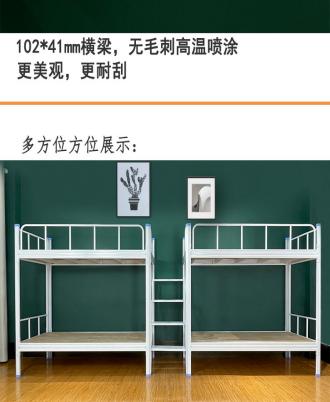 4720W*980D*1800H130套1-2四门更衣柜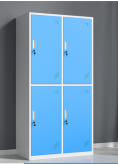 900*500*1800H180套1-3晾衣杆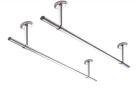 3000*200H2600*200H40套1-4水杯架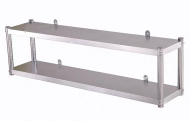 800*200*300H80套1-5毛巾架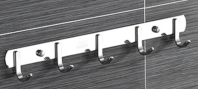 360*30200套1-6浴室三角架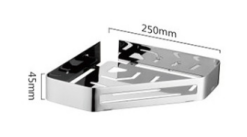 250*250*45120套1-7花洒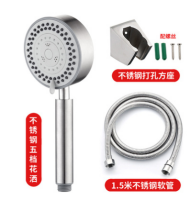 常规80套参数性质序号具体技术(参数)要求▲1床立柱：（1）规格：型材≥75/75*1.8mm有≥2条加强筋，增加立柱的强度。（2）材料要求：①符合GB/T 3325-2017《金属家具通用技术条件》、GB/T 6728-2017《结构用冷弯空心型钢》、QB/T 3827-1999《轻工产品金属镀层和化学处理层的耐腐蚀试验方法 乙酸盐雾试验（ASS）法》和QB/T 3832-1999《轻工产品金属镀层腐蚀试验结果的评价》标准：尺寸及偏差，边长≤±0.3mm，厚度≤±0.05mm；外观性能要求金属件的管材、喷涂层符合要求；18h乙酸盐雾试验（ASS试验）≥10级。▲2床横梁：（1）长横梁规格：型材≥100*45*1.8mm有≥2条加强筋，增加横梁的强度。（2）短横梁规格：型材≥100*45*1.8mm有≥4条加强筋，增加横梁的强度。（3）材料要求：符合GB/T 3325-2017《金属家具通用技术条件》、GB/T 6728-2017《结构用冷弯空心型钢》、QB/T 3827-1999《轻工产品金属镀层和化学处理层的耐腐蚀试验方法 乙酸盐雾试验（ASS）法》和QB/T 3832-1999《轻工产品金属镀层腐蚀试验结果的评价》标准：尺寸及偏差，边长≤±0.3mm，厚度≤±0.08mm；外观性能要求金属件的管材、喷涂层符合要求；18h乙酸盐雾试验（ASS试验）≥10级。▲3（1）床护栏规格：圆管≥Ф19*1.8mm，高≥30cm。（2）床头护栏规格：圆管≥Ф19*1.8mm，高≥30cm。（3）床支撑规格：方管≥20*30*1.8mm。（4）床梯架规格：方管≥20*30*2.0mm。（5）蚊帐架规格：圆管直径φ16*1.8mm。（6）材料要求：钢管符合GB/T 3325-2017《金属家具通用技术条件》、QB/T 3827-1999《轻工产品金属镀层和化学处理层的耐腐蚀试验方法  乙酸盐雾试验（ASS）法》、QB/T 3832-1999《轻工产品金属镀层腐蚀试验结果的评价》标准：金属件外观要求：管材、电镀层符合要求；金属表面耐腐蚀：乙酸盐雾连续喷雾160小时，镀层本身的耐腐蚀等级为10级，镀层对基体的保护等级为10级。▲4床梯踏板：（1）规格：钢板厚1.8mm(防滑条纹)冲弧形，防止碰撞受伤。20cm×70cm。（2）材料要求：冷轧钢板符合GB/T 3325-2017《金属家具通用技术条件》、QB/T3826-1999《轻工产品金属镀层和化学处理层的耐腐蚀试验方法 中性盐雾试验（NSS）法》、QB/T3832-1999《轻工产品金属镀层腐蚀试验结果的评价》标准：外观性能要求合格；中性盐雾镀层对基体保护等级≥10级；中性盐雾镀层本身耐腐蚀等级≥10级。▲5防腐抗菌喷涂粉末：符合HG/T 2006-2006《热固性粉末涂料》标准：可溶性铅≤5mg/kg、可溶性镉≤7mg/kg、可溶性铬≤5mg/kg、可溶性汞≤5mg/kg。▲6保护套：（1）规格：独立开模防水、防滑、防噪音的软塑胶（2）材料要求：PP塑料符合GB 28481-2012《塑料家具中有害物质限量》标准：邻苯二甲酸酯%含量未检出；重金属含量未检出；多环芳烃≤4.0mg/kg。▲7304不锈钢：符合GB/T 3280-2015《不锈钢冷轧钢板和钢带》标准规定要求：化学成份： C≤0.07%、Si≤0.75%、Mn≤2.0%,、P≤0.045%、S≤0.03%、Cr≤19.5%、Ni≤10.5% ，力学性能：抗拉强度≥515MPa，规定塑性延伸强度≥300MPa，断后伸长率≥40%。▲8双层钢制床：符合GB/T 3325-2017《金属家具通用技术条件》标准：金属件外观性能要求：管材、焊接件、喷涂层符合要求；金属喷漆（塑）涂层理化性能要求：硬度、冲击强度、耐腐蚀符合要求；附着力不低于2级。9床板：（1）规格：不少于15mm厚实木（杉木）床板，一张床板用少于或等于6块杉木拼接。参数性质序号具体技术(参数)要求▲1四门更衣柜：（1）尺寸要求:900(宽)×500(深度)×1800(高)（2）钢柜采用全1.6mm一级冷轧钢板，隧道式10道防锈处理，运用阿克苏诺贝尔粉末，经激光切割，数控折弯，水洗陶化，静电喷涂而成。（3）柜体使用外置悬挂锁具，每门内含一层板，一镜子。（4）数量：394套，2套/间（5）材料要求：①冷轧钢板：符合GB/T 3325-2017《金属家具通用技术条件》、QB/T3826-1999《轻工产品金属镀层和化学处理层的耐腐蚀试验方法 中性盐雾试验（NSS）法》、QB/T3832-1999《轻工产品金属镀层腐蚀试验结果的评价》标准：外观性能要求合格；中性盐雾镀层对基体保护等级≥10级；中性盐雾镀层本身耐腐蚀等级≥10级。②防腐抗菌喷涂粉末：符合HG/T 2006-2006《热固性粉末涂料》标准：可溶性铅≤5mg/kg、可溶性镉≤7mg/kg、可溶性铬≤5mg/kg、可溶性汞≤5mg/kg。③锁具：符合GB/T 3325-2017《金属家具通用技术条件》、QB/T 3827-1999《轻工产品金属镀层和化学处理层的耐腐蚀试验方法  乙酸盐雾试验（ASS）法》、QB/T 3832-1999《轻工产品金属镀层腐蚀试验结果的评价》标准：外观性能电镀层表面应无剥落、返锈、毛刺，表面应无烧焦、起泡、针孔、裂纹、花斑等检测符合要求；乙酸盐雾连续喷雾160小时，镀层本身的耐腐蚀等级为10级，镀层对基体的保护等级为10级。④304不锈钢缓冲门铰：符合QB/T 2189-2013《家具五金杯状暗铰链》标准：过载：垂直静载荷30KG，10次无缺陷，符合要求；水平静载荷70N，10次无缺陷，符合要求；功能：垂直静载荷20KG，10次无缺陷，符合要求；水平静载荷40N，10次无缺陷，符合要求，耐久性试验80000次无缺陷，符合要求；下沉量≤2mm；耐腐蚀：18h后，1.5mm以下锈点不应超过5点/d㎡，其中1.0mm以上的锈点不应超过2个（距离边缘棱角2mm以内不计）。参数性质序号具体技术(参数)要求1晾衣杆：（1）3m晾衣杆：规格：3000*200304不锈钢管材做支架，200mm高，DN25不锈钢管，3mm厚，数控折弯，酸洗磷化，静电喷涂而成，， 颜色：本色（2）2.6m晾衣杆：（3）数量：197套，2套/间，每间须配套3m晾衣杆2条、2.6m晾衣杆1条。参数性质序号具体技术(参数)要求1水杯架：（1）304不锈钢管材，立柱20mm,400mm高，3mm厚，数控折弯，酸洗磷化，静电喷涂而成，规格：800*300*300，颜色：本色。（2）数量：394套，2套/间。参数性质序号具体技术(参数)要求1毛巾架：（1）304不锈钢材质，3mm厚，数控折弯，酸洗磷化，静电喷涂而成，规格500*30，颜色：本色（2）数量：985套，5套/间。参数性质序号具体技术(参数)要求1浴室三角架：（1）304不锈钢材质，3mm厚，数控折弯，酸洗磷化，静电喷涂而成，规格250*250*45，颜色：本色（2）数量：591套，3套/间。参数性质序号具体技术(参数)要求1（1）304不锈钢材质，酸洗磷化，静电喷涂而成，颜色：本色；（2）配套：1.5米不锈钢软管，不锈钢打孔方座，配套螺丝；（3）数量：394套，2套/间。功能场所楼层产品规格数量宿舍楼—6龙头直饮机15台饭堂—6龙头直饮机8台合计数量合计数量合计数量23台项 目单 位数量备注1室内紫外线消毒灯套3942套/间。2输电线路另计另计另计项 目单 位数量备注1门禁系统套1实行人车分流，消防通道的大门2宿舍管理员办公室设备的采购主要购置办公桌椅，值班床位等3活动篮球架套12